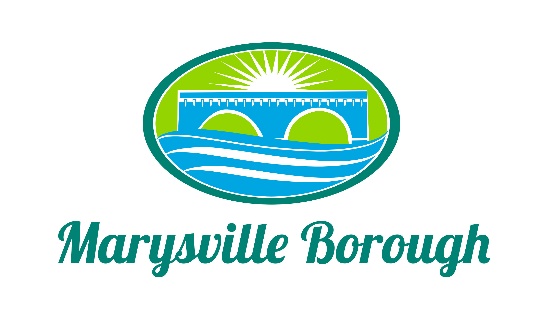 March 22, 2022AGENDAWORK SESSION						NonePUBLIC MEETING					Call to Order at 7:30 PM	Introduction of Visitors and Roll Call of Members and Staff.Stephanie Stoner		_____	     Jason Finnerty, County Planner Staff	_____	  Jennifer Brock	                        _____	     Greg Rogalski, Borough Engineer		_____Robert Zimmerman, III	_____	     Charles Wentzel, Council Liaison 	_____Julie Walter			_____		Minutes February 22, 2022.Public Comment – Please Keep to a Three (3) Minute Time Limit.	Old BusinessNew BusinessPerry County Comprehensive Plan – Goals & Objectives.General Announcements7.	Report on Borough Council Meeting and Borough Manager Update. 8.	Public Comment – Please Keep to a Three (3) Minute Time Limit.	9.	AdjournmentNext Workshop Meeting Date:  April 20, 2022Next Meeting Date:  April 26, 2022